Publicado en España el 19/07/2018 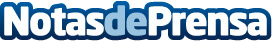 El problema de los diésel son los vehículos de más de 13 años y los que circulan de manera fraudulenta, anulando sistemas anticontaminaciónGestión de averías mecánicas S.L (GAVM) es un gabinete pericial especializado en valorar averías mecánicas a nivel nacional para diferentes entidades, aseguradoras de garantía mecánica y concesionarios multimarca principalmente, con dedicación en exclusiva a esta rama pericial desde el año 2008Datos de contacto:José Mª López ÁlvarezDirector Técnico y coordinador pericial de Gestión de Averías Mecánicas S.L625772925Nota de prensa publicada en: https://www.notasdeprensa.es/el-problema-de-los-diesel-son-los-vehiculos-de Categorias: Nacional Automovilismo Ecología Consumo Industria Automotriz http://www.notasdeprensa.es